PUBLIC NOTICE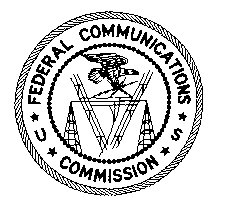 Federal Communications Commission			media information  202 / 418-0500							Fax-On-Demand  202 / 418-2830Washington, D.C. 20554						TTY 202 / 418-2555									Internet:  http://www.fcc.govReport No. SPB-252							Released:  July 31, 2013Request for Coordination of Canadian Earth Stationswith USA Terrestrial Fixed StationsThe government of Canada has requested frequency coordination for the following Canadian earth stations operating in the 3700-4200 MHz and 5925-6425 MHz frequency bands.  Interested parties may file comments regarding this request no later than August 30, 2013.  If no adverse comments are received by that date, these earth stations will be considered satisfactorily coordinated with the USA and Canada will be so advised.  In accordance with Section 1.51(c) of the Commission's rules, an original and four copies of all pleadings must be filed with the Secretary at the above address. All correspondence concerning this matter must reference this public notice using "Report No. SPB-252”.For further information, contact Towanda Bryant, Satellite Division, International Bureau, (202) 418-7245 or Towanda.Bryant@fcc.gov.GOVERNMENT OF CANADA REQUESTS COORDINATION WITH USASERVICE:    FIXED SATELLITE				CLASS OF STATION: FIXED EARTH STATIONLicense #: 						4827732Location: 						DORVAL, QUEBECCoordinates: 						45 28 44N 073 46 03WGround Height (AMSL)/Antenna Height (AGL): 		30 m / 3 mAntenna Diameter/TX Gain/RX Gain: 			4.5 m / 46.7 dBi / 43.1 dBiAntenna Azimuth/Elevation Angle:   			226.9 deg / 26.08 degTransmitter Polarity: 					TX vertical / RX verticalMaximum Power Density (dB(W/Hz)): 			-51.4 dB(W/Hz)Satellite Operating Arc: 					111.1 deg WSatellite transmission VIA: 				ANIK F2   Date Effective: 						March 5, 2013TX Frequency (MHz) 	Bandwidth (kHz)		Emissions	EIRP (dBW) 	RX Frequency (MHz)6359.72600		68.0			G1WDN	43.2		4134.61500GOVERNMENT OF CANADA REQUESTS COORDINATION WITH USASERVICE:    FIXED SATELLITE				CLASS OF STATION: FIXED EARTH STATIONLicense #: 						5130258Location: 						WHITEHORSE, YTCoordinates: 						60 43 49N 135 03 41WGround Height (AMSL)/Antenna Height (AGL): 		641 m / 2 mAntenna Diameter/TX Gain/RX Gain: 			2.4 m / 42.0 dBi / N/AAntenna Azimuth/Elevation Angle:   			148.9 deg / 17.40 degTransmitter Polarity: 					TX horizontal / N/AMaximum Power Density (dB(W/Hz)): 			-53.9 dB(W/Hz)Satellite Operating Arc: 					107.3 deg WSatellite transmission VIA: 				ANIK F1R   Date Effective: 						July 9, 2013TX Frequency (MHz) 	Bandwidth (kHz)		Emissions	EIRP (dBW) 	RX Frequency (MHz)6325.00000		69.2			G1EDN		35.7		N/AGOVERNMENT OF CANADA REQUESTS COORDINATION WITH USASERVICE:    FIXED SATELLITE				CLASS OF STATION: FIXED EARTH STATIONLicense #: 						5147929Location: 						MONTREAL, QCCoordinates: 						45 30 02N 073 35 00WGround Height (AMSL)/Antenna Height (AGL): 		177 m / 12 mAntenna Diameter/TX Gain/RX Gain: 			1.8 m / 41.0 dBi / 39.5 dBiAntenna Azimuth/Elevation Angle:   			110.3 deg / 10.30 degTransmitter Polarity: 					TX Circular right / RX Circular leftMaximum Power Density (dB(W/Hz)): 			-40.00 dB(W/Hz)Satellite Operating Arc: 					11.0 deg WSatellite transmission VIA: 				AM44  Date Effective: 						July 25, 2013TX Frequency (MHz) 	Bandwidth (kHz)		Emissions	EIRP (dBW) 	RX Frequency (MHz)6265.66620		160.0			G7WET		54.0		3939.60870 			500.0			G7WET6265.82370		160.0			G7WET		54.0		3940.66620			500.0			G7WET